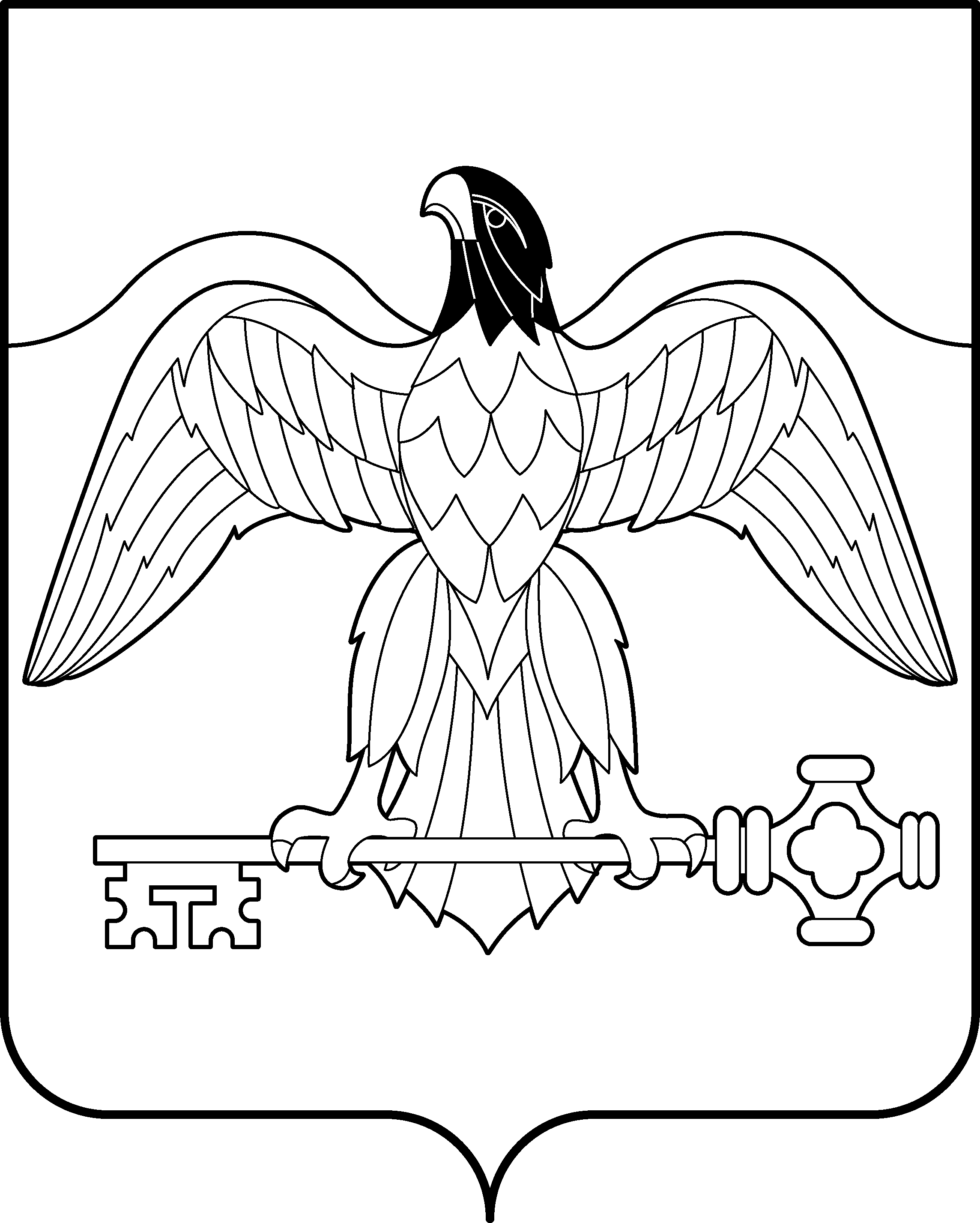 АДМИНИСТРАЦИЯ  КАРАБАШСКОГО ГОРОДСКОГО ОКРУГАЧЕЛЯБИНСКОЙ ОБЛАСТИ	ПОСТАНОВЛЕНИЕот  13.10.2014г.  №345			г. КарабашВ целях приведения нормативных правовых актов администрации Карабашского городского округа в соответствии с действующим законодательством Российской Федерации и нормативных правовых актов Карабашского городского округа, ПОСТАНОВЛЯЮ:1. Внести в постановление администрации  Карабашского городского округа от 20.09.2011г. № 323 «Об утверждении Порядка формирования, ведения и опубликования перечня муниципального недвижимого имущества, предназначенного во владение и (или) пользование субъектам малого и среднего предпринимательства Карабашского городского округа» следующие изменения:1.1.  Пункт 3 раздела 1 «Общие положения» изложить в новой редакции:«3. Недвижимое имущество, включенное в перечень, может быть использовано исключительно в целях предоставления его во владение и (или) пользование СМиСП на долгосрочной основе (в том числе по льготным ставкам арендной платы), а также отчуждено на возмездной основе в собственность субъектов малого и среднего предпринимательства в соответствии с частью 2.1 статьи 9 Федерального закона от 22 июля 2008 года № 159-ФЗ "Об особенностях отчуждения недвижимого имущества, находящегося в государственной собственности субъектов Российской Федерации или в муниципальной собственности и арендуемого субъектами малого и среднего предпринимательства, и о внесении изменений в отдельные законодательные акты Российской Федерации" в порядке и на условиях, установленных действующим законодательством.»;1.2. Пункт 20 раздела 6 «Условия и порядок предоставления в аренду имущества, включенного в перечень» изложить в новой редакции:«20. Имущество, включенное в перечень, может быть использовано исключительно в целях предоставления его во владение и (или) пользование СМиСП  и организациям, образующим инфраструктуру поддержки СМиСП на долгосрочной основе (в том числе по льготным ставкам арендной платы), а также отчуждено на возмездной основе в собственность СМиСП в соответствии с частью 2.1 статьи 9 Федерального закона от 22 июля 2008 года № 159-ФЗ "Об особенностях отчуждения недвижимого имущества, находящегося в государственной собственности субъектов Российской Федерации или в муниципальной собственности и арендуемого субъектами малого и среднего предпринимательства, и о внесении изменений в отдельные законодательные акты Российской Федерации", на срок не менее пяти лет.»;1.3. Пункт 21 раздела 6 «Условия и порядок предоставления в аренду имущества, включенного в перечень» изложить в новой редакции:«21. Имущество, включенное в перечень, не подлежит отчуждению в частную собственность, в том числе в собственность СМиСП, за исключением возмездного отчуждения такого имущества в собственность СМиСП в соответствии с частью 2.1 статьи 9 Федерального закона от 22 июля 2008 года № 159-ФЗ "Об особенностях отчуждения недвижимого имущества, находящегося в государственной собственности субъектов Российской Федерации или в муниципальной собственности и арендуемого субъектами малого и среднего предпринимательства, и о внесении изменений в отдельные законодательные акты Российской Федерации".».2. Отделу организационно-контрольной работы администрации Карабашского городского округа (Дудина А.В.) разместить настоящее постановление на официальном сайте администрации Карабашского городского округа http: www.karabash-go.ru и обнародовать на информационных стендах.3. Контроль за исполнением настоящего постановления оставляю за собой.Глава Карабашского городского округа                                                                     В.Ф. ЯгодинецСогласовано:ОМИ                                                Г.В. Коробова     ОЭР                                                 А.Г. АхатоваПрав. отдел	                                    О.И. Мирошникова Отп.  6 экз.1- в дело2- ОЭР3- ОМИ4- ООКР5,6 -регистрисп. Поздеева А.Ю. О внесении изменений и в постановление администрации Карабашского городского округа от 20.09.2011г. № 323 